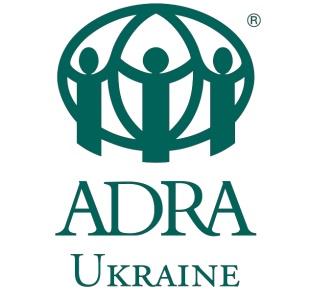 	Благодійна організація «Благодійний фонд «Адвентистське агентство допомоги та розвитку в Україні»За фінансової підтримки АДРА Міжнародної											07.02.2019 рокуОголошенняпро проведення тендеру ADRA0702-19ІНФОРМАЦІЯПРОЗАМОВНИКАТЕНДЕРУ:БЛАГОДІЙНА ОРГАНІЗАЦІЯ «БЛАГОДІЙНИЙ ФОНД «АДВЕНТИСТСЬКЕ АГЕНТСТВО ДОПОМОГИ ТА РОЗВИТКУ В УКРАЇНІ»– представництво міжнародного благодійного Адвентистського Агентства Розвитку та Допомоги, що веде свою діяльність більш ніж в 130 країнах світу з 1956 року, підтримує нужденних та страждаючих людей, допомагає подолати життєві труднощі шляхом адресної допомоги.Ідентифікаційний код ЄДРПОУ 39758307Місцезнаходження Замовника: м. Київ, вул. Л. Руденко 3, 02140, Україна.Особа Замовника, уповноважена здійснювати зв'язок з Учасниками: Недбайлюк Олена Володимирівна Телефон: +38 (098)2587093E-mail: olena.nedbailiuk@adra.ua	Метою тендеру є вибір постачальника вугілля марки ДГ 13-100з наступними технічними характеристиками:УМОВИ ТЕНДЕРУЗагальний об`єм поставки – 1200 тонн;Термін доставки загального об`єму– до 30.04.2019 року;Вугілля повинно бути фасоване у мішки по 40 кг.;Склад фракції 100 у вугіллі не менше 50%;Цінова пропозиція повинна включати адресну доставку та вивантаження вугілля біля домогосподарств силами постачальника на наступних локаціях:Надані учасниками тендеру комерційні пропозиції мають бути дійсними без змін впродовж не менш ніж 30 (тридцять) календарних днів з дня їх подачі.Ціни мають бути зазначені в гривнях з урахуванням ПДВ, якщо передбачено.Учасник визначає ціни на товари, які він пропонує поставити за Договором, з урахуванням усіх своїх витрат на доставку, страхування товару, податків і зборів, що сплачуються або мають бути сплачені, усіх інших витрат.ПЕРЕЛІК ДОКУМЕНТІВ ТА КВАЛІФІКАЦІЙНІ ВИМОГИ ДО УЧАСНИКІВУчасники у складі тендерної пропозиції повинні надати перелік документів, які підтвердять наступні кваліфікаційні критерії та інші вимоги Замовника, а саме: Заповнена «Форма тендерної пропозиції» (Додаток 1, Додаток 2)Виписка/Витяг з Єдиного державного  реєстру юридичних осіб, фізичних осіб-підприємців та громадських формуваньКопія паспорту (для фізичних осіб).Сертифікат генетичних, технологічних та якісних характеристик;Наявність рекомендаційних листів по схожим видам поставок.Для учасників з організаційно – правовою формою товариства з обмеженою відповідальністю або додатковою відповідальністю, надати Довідку про вартість чистих активів станом на кінець попереднього кварталу (Додаток № 3)Будь-які інші документи, що, на думку учасника тендеру, можуть бути корисними у прийнятті рішення.ПОРЯДОК ОФОРМЛЕННЯ ТА ПОДАННЯ ТЕНДЕРНОЇ ПРОПОЗИЦІЇ:Всі документи, що мають відношення до тендерної пропозиції, повинні бути складені українською або російською мовами на фірмових бланках компанії-учасника. У разі, якщо у складі тендерної пропозиції надаються документи, що складені іншою мовою, ніж українська, такі документи повинні супроводжуватись перекладом на українську або російську мову. Текстиповинні бути автентичними, визначальним є текст, викладенийукраїнськоюаборосійськоюмовою.Додаток № 1 та Додаток № 2 повинні бути завірені підписом та власною печаткою Учасника.Кінцевий термін подання тендерної пропозиції - не пізніше «18»лютого 2019 року до 10:00. Всі пропозиції отримані після кінцевого терміну розгляду не підлягають.Тендерна пропозиція надсилається Учасником єдиним комплектом в конверті за допомогою пошти на адресу: БЛАГОДІЙНА ОРГАНІЗАЦІЯ «БЛАГОДІЙНИЙ ФОНД «АДВЕНТИСТСЬКЕ АГЕНТСТВО ДОПОМОГИ ТА РОЗВИТКУ В УКРАЇНІ», м. Київ, вул. Л. Руденко 3, 02140, Україна. З позначкою «до участі в тендері». Учасники мають подавати пропозиції особисто або кур‘єрською поштою. Тендерні пропозиції, що надійдуть електронною поштою розглядатися не будуть.Тендерна пропозиція має бути поміщеною у конверт формату А4, де на лініях склеювання має бути наклейка(зразок нижче) промаркована печаткою учасника у декількох місцях, аби виключити можливість несанкціонованого ознайомлення із вмістом конверту до настання дати розкриття організацією тендерних пропозицій.Конверт повинен містити назву тендеру і слова: «НЕ РОЗКРИВАТИ ДО…» (указати час і дату, зазначені у документації як строк розкриття конвертів з тендерною пропозицією).«Наклейка»Всі копії будь-яких документів, що включаються в тендерну пропозицію, мають бути обов’язково завіреними підписом Учасника, а якщо Учасником є юридична особи, то печаткою та підписом уповноваженої особи. До тендерної пропозиції повинні додаватись документи, які посвідчують право такої уповноваженої особи підписувати тендерну пропозицію (наказ про призначення керівника або довіреність).У разі необхідності, Замовник має право запросити від будь-якого Учасника тендеру повторне підтвердження відповідності його кваліфікаційним вимогам чи звернутися за підтвердженням такої інформації до державних органів або відповідних експертних установ, організацій.ДОДАТКОВІ ПРОЦЕДУРИ: Замовник має право провести процедуру редукціону (терміни і дата проведення оголошуються додатково, при цьому присутні представники учасників можуть знижувати запропоновані в комерційній пропозиції ціни до тих пір, покикожен з учасників не повідомить про те, щозапропонувавостаточнуціну).КРИТЕРІЇ ВІДБОРУ ПЕРЕМОЖЦЯ:Надання тендерної пропозиції в обсязі згідно вимог.Здатність вчасно та в повному обсязі виконати вимоги.Досвід виконання аналогічних замовлень, рекомендації від замовників.Термін поставки: до 30 квітня 2019 року.Тендерна документація має бути складена без арифметичних та граматичних помилок.Надані документи, що підтверджують якість товару; Умови оплати: 20%- передплата, 80%- оплата впродовж 5 календарних днів з дати поставки та підписаної видаткової накладної.Учасник не повинен мати судових проваджень.Учасник не повинен мати податкового боргу (згідно офіційних даних ДФС)БЛАГОДІЙНА ОРГАНІЗАЦІЯ «БЛАГОДІЙНИЙ ФОНД «АДВЕНТИСТСЬКЕ АГЕНТСТВО ДОПОМОГИ ТА РОЗВИТКУ В УКРАЇНІ» залишає за собою право вимагати від учасників тендеру додаткові матеріали або інформацію, що підтверджують відповідність окремих положень пропозицій вимогам специфікації та юридичної особи як учасника даного тендеру. ВИЗНАЧЕННЯ ПЕРЕМОЖЦЯ ТЕНДЕРУУ результаті оцінки цінових пропозицій, тендерною комісією буде рекомендовано переможця тендеру. Оцінювання тендерних пропозицій буде проводитись тендерною комісією Замовника, відповідно до мети, цілей та завданьтендеру. Рішення щодо переможця тендеру приймає Замовник тендеру на підстав і голосування тендерної комісії Замовника. Переможець тендеру та інші учасники тендерних пропозицій, які були відхилені, повідомляються Замовником про результати тендеру.БЛАГОДІЙНА ОРГАНІЗАЦІЯ «БЛАГОДІЙНИЙ ФОНД «АДВЕНТИСТСЬКЕ АГЕНТСТВО ДОПОМОГИ ТА РОЗВИТКУ В УКРАЇНІ» залишає за собою право приймати або відхиляти будь-яку тендерну заявку відповідно до документації і власних Політик і Процедур та припинити процедуру тендеру й відмовитися від всіх заявок у будь-який час до укладення договору, не несучи, при цьому, ніякої відповідальності перед учасниками тендеру.Дякуємо Вам за співпрацю.Президент БО «БФ «АДРА Україна»			                                                                 Нікітюк А.В.Додаток № 1 заповнюється на фірмовому бланку, печатка та підпис обов’язковоДОДАТОК №1 до оголошення про проведеннятендеру ADRA0702-19 від 07.02.2019 рокуВІДОМОСТІ ПРО УЧАСНИКА1. Найменування (повна назва) учасника _____________________________________________2. Організаційно-правова форма ____________________________________________________3. РеквізитиучасникаЮридична адреса	______________________________________________________________Фактична адреса 	______________________________________________________________ЄДРПОУ ______________________________ ІПН___________________________________Банк __________________________________ МФО _________________________________р/р ___________________________________________________________________________4. Дані про особу, яка має право підписуП.І.Б._________________________________________________________________________Телефон ______________________________________________________________________5. Уповноваженийпредставник для участі в тендерних торгахП.І.Б._________________________________________________________________________Телефон ______________________________________________________________________E-mail: _______________________________________________________________________6. Додаткові відомості(на розсуд учасника)____________________________________________7. Досвід виконання аналогічних замовлень:Ми погоджуємося з умовами, що Замовник може відхилити нашу чи всі надані тендерні пропозиції згідно з умовами цієї тендерної документації, та розуміємо, що Замовник не обмежений у прийнятті будь-якої іншої пропозиції з більш вигідними для Замовника умовамиКерівник організації/ФОП:	_________________________ ( ____________________)					підпис					ПІБМПДодаток № 2 заповнюється на фірмовому бланку, печатка та підпис обов’язковоДОДАТОК №2до оголошення про проведеннятендеруADRA0702-19 від 07.02.2019 рокуНайменування учасника ___________________________________________________________ТЕНДЕРНА СПЕЦИФІКАЦІЯТЕХНІЧНІ ХАРАКТЕРИСТИКИ ВУГІЛЛЯДоставка: цінова пропозиція включає адресну доставку та вивантаження вугілля біля домогосподарств на зазначених в оголошенні локаціях.Термін доставки:Умови оплати:Керівник організації/ФОП:	_________________________   ( ____________________)					підпис					ПІБМПДодаток № 3 заповнюється лише тими учасниками, які мають організаційно – правову форму товариства з обмеженою відповідальністю або додатковою відповідальністю,ДОДАТОК №3до оголошення про проведеннятендеруADRA0702-19 від 07.02.2019 рокуВих.№______від “____”__________2019р.	Президенту БО"БФ"АДРА В УКРАЇНІ"Нікітюку А.В.ДОВІДКАпро вартість чистих активів станом на кінець попереднього кварталу 	Довідка складена відповідно до вимог статті 44 Закону від 6 лютого 2018 року «Про товариства з обмеженою та додатковою відповідальністю» №2275-VІІІ з метою порівняння суми відповідного договору з величиною чистих активів, а також підтвердження права виконавчого органу на вчинення правочину.	Згідно з даними балансу (бухгалтерського обліку) станом на 31.12.2018р. вартість чистих активів ТОВ «______________________» склала **** тис. грн.	Статутом ТОВ «______________________» не встановлено обмеження виконавчому органу (директору, головному директору, генеральному директору, тощо – ЗАЛИШИТИ ПОТРІБНЕ, РЕШТУ ВИДАЛИТИ) на вчинення правочинів – укладання господарських договорів. 	Таким чином, дана бухгалтерська довідка засвідчує, що директор ТОВ «___________________» має право підписувати договори на суму ______ гривень.Директор					______________Головний бухгалтер				_____________ ****У разі, якщо вартість договору, який буде укладено Вашим підприємством з БО"БФ"АДРА В УКРАЇНІ" перевищує 50 % вартості чистих активів станом попередній квартал (останній звітний період за яким було складено баланс підприємства), або статутом Вашого підприємства встановлені обмеження на укладання договору виконавчим органом - до цієї довідки необхідно надати протокол учасників в якому відображено рішення на укладання договору з БО "БФ"АДРА В УКРАЇНІ", а також право відповідній посадовій особі підпису договору з БО "БФ"АДРА В УКРАЇНІ" від імені Вашого підприємства.****(даний абзац носить інформативний характер, в текст довідки його не включати)   Зональність на сухий стан палива, %Загальнаволога на робочий стан палива, %Загальнасірка на сухий стан палива, %Вихід легких речовин на сухийбеззольний стан палива, %Нижча теплота згорання на робочий стан палива, ккалНе більше 14Не більше 12Не більше 2Не більше 42Не менше 5600ДонецькаБахмутськийЖованка75ДонецькаБахмутськийТравневе40ДонецькаБахмутськийГладосово17ДонецькаЯсиноватськийУманское39ДонецькаЯсиноватьскийВодяне53ЛуганськаПопаснянськийЛоскутовка16ЛуганськаПопаснянськийКамишеваха78ЛуганськаПопаснянськийКатериновка49ЛуганськаНовоайдарськийКримське110ЛуганськаНовоайдарськийТрьохізбенка18ЛуганськаНовоайдарськийТроіцьке165ПРОПОЗИЦІЯ НА ТЕНДЕР ADRA0702-19 (послуги на поставку матеріалів)НЕ РОЗКРИВАТИ ДО 10:00, «18»лютого 2019 року №Назва об’єктуКонтактна особа Телефон контактної особи 123№НайменуванняОд.Кіл-тьЦіна 1 т. вугілля, без ПДВ, грнЦіна доставки 1 т. вугілля без ПДВ, грнСума з без ПДВ, грн1Вугілля ДГ 13-100т1200Всього без ПДВ, грнВсього без ПДВ, грнВсього без ПДВ, грнВсього без ПДВ, грнВсього без ПДВ, грнВсього без ПДВ, грнСума ПДВ, грнСума ПДВ, грнСума ПДВ, грнСума ПДВ, грнСума ПДВ, грнСума ПДВ, грнВсього з ПДВ, грнВсього з ПДВ, грнВсього з ПДВ, грнВсього з ПДВ, грнВсього з ПДВ, грнВсього з ПДВ, грнЗональність на сухий стан палива, %Загальна волога на робочий стан палива, %Загальна сірка на сухий стан палива, %Вихідлетких речовинна сухий беззольний стан палива, %Нижча теплота згорання на робочий стан палива, ккал